Publicado en España el 20/06/2024 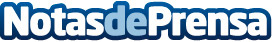 José María Mayoral Subias presenta 'Los Relatos Breves de J.M. Raskavich'Editorial Letra Minúscula anuncia el lanzamiento de 'Los Relatos Breves de J.M. Raskavich', la última colección de relatos breves de José María Mayoral Subias. Esta colección profundiza en la complejidad de las emociones humanas, la ironía de la existencia y la crítica aguda a las convenciones sociales a través de una serie de narrativas cautivadoras y profundamente humanasDatos de contacto:Editorial Letra MinúsculaEditorial Letra Minúscula690166839Nota de prensa publicada en: https://www.notasdeprensa.es/jose-maria-mayoral-subias-presenta-los-relatos Categorias: Internacional Nacional Literatura Madrid Cataluña Entretenimiento http://www.notasdeprensa.es